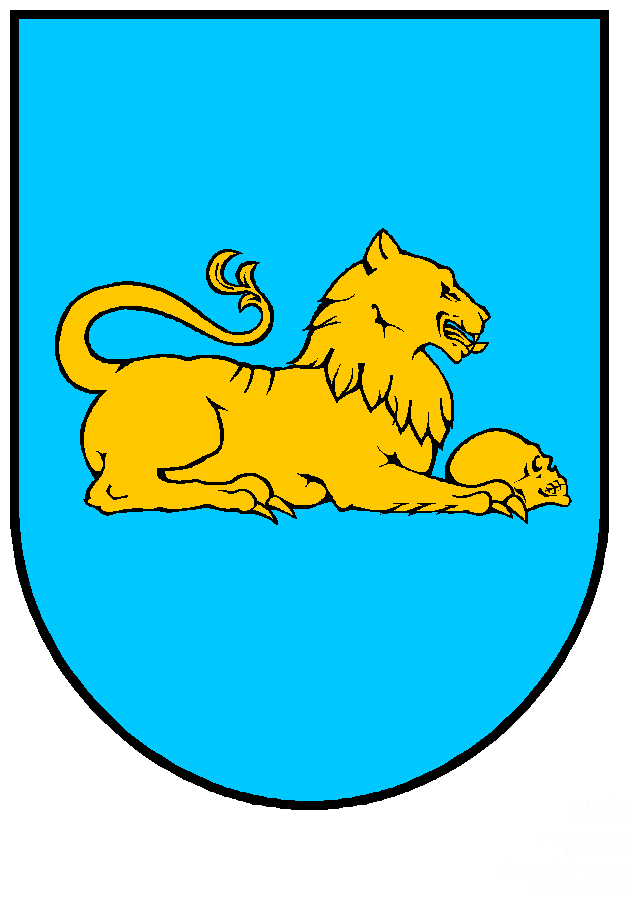 Litér KözségPénzügyi Gazdasági és Településfejlesztési BizottságánakelnökétőlMeghívóLitér Község Önkormányzatának Képviselő-testülete 2022. november 15-én (kedd) 17:00 órakor nyilvános Pénzügyi Gazdasági és Településfejlesztési Bizottsági ülést tart, melyre tisztelettel meghívom.Ülés helye: Litér Községháza tanácsterme (8196 Litér, Álmos u. 37.) Litér 1426 hrsz-ú terület értékesítéseElőadó: Osváth Örs polgármesterKözös Önkormányzati Hivatal épület tetőszerkezet szigeteléséhez ajánlatok elbírálásaElőadó: Osváth Örs polgármesterTemplom utcai járda felújítására bejött ajánlatokról döntésElőadó: Osváth Örs polgármesterKérem a Tisztelt Képviselőket, Bizottsági tagokat amennyiben az ülésen nem tudnak részt venni, úgy távolmaradásukat előzetesen jelezzék a Litéri Közös Önkormányzati Hivatal Titkárságán. Telefon: 06 88 598-016 A meghívó és a nyilvános napirendi pontok előterjesztései megtalálhatók a www.liter.hu portálon!Litér, 2022. november 9.                                    				        Dr. Gyurika István sk                     			                                                	elnök	